HOLIDAY FOOD DRIVE CONTESTThe grade that brings in the most items will get a cookie & hot chocolate party!DEC 7TH – DEC 11THK – Pasta or Sauce1st – Boxed Potatoes & Gravy2nd – Canned Meat3rd – Breakfast Foods (pre-packaged)4th – Canned or Dried Soup5th – Canned Fruits & Veggies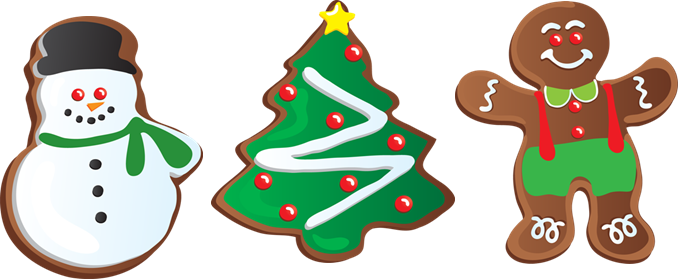 